Phonics – Option 2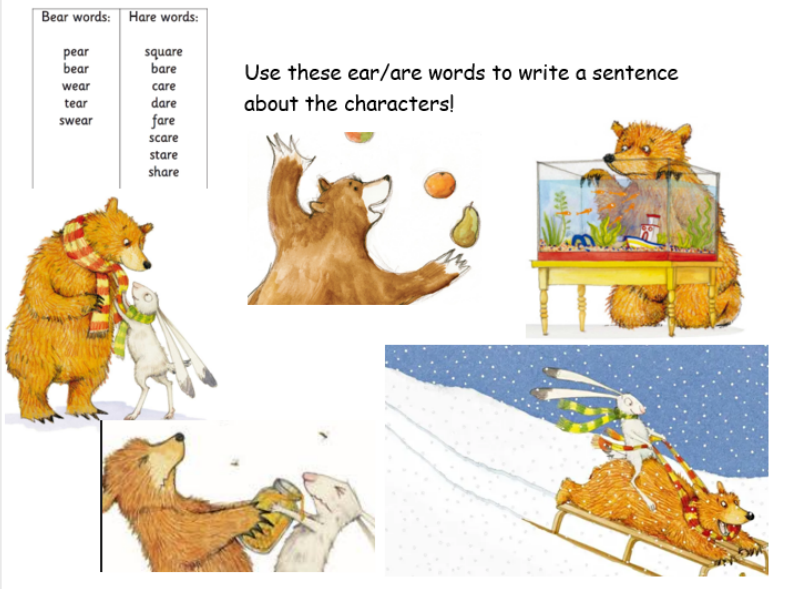 